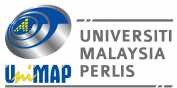 BORANG PERMOHONAN KEMUDAHAN CUTI KUARANTINDI BAWAH PEKELILING PERKHIDMATAN BILANGAN 11 TAHUN 2016Arahan:Maklumat hendaklah dilengkapkan dengan jelas dan menggunakan HURUF BESAR.Sila penuhi dalam 2 salinan dan hendaklah dikembalikan kepada Unit Perkhidmatan, Jabatan Pendaftar BAHAGIAN I	NAMA	:NO. KAD PENGENALAN :  	NO. STAF	:  	JAWATAN	:JABATAN/PTj	: BAHAGIAN II : BUTIRAN ANAK	NAMA ANAK	: 	NO. KAD PENGENALAN/MYKID / : 	 NO. SIJIL KELAHIRANUMUR ANAK : 	TAHUN 	BULAN (PADA TARIKH KUARANTIN)HUBUNGAN DENGAN PEGAWAI :ANAK KANDUNGANAK TIRI TANGGUNGAN ANAK PELIHARAANAK ANGKAT DE FACTOANAK ANGKAT ANAK JAGAAN :PERAKUAN KUARANTIN ADALAH SEPERTI DI LAMPIRAN.(SILA SERTAKAN PERAKUAN KUARANTIN YANG DIKELUARKAN OLEH PEGAWAI PERUBATAN KERAJAAN/SWASTA) BAHAGIAN III :  PERAKUAN PEGAWAI	SAYA DENGAN INI MENGESAHKAN BAHAWA MAKLUMAT SEBAGAIMANA YANG DINYATAKAN DI BAHAGIAN I DAN II ADALAH BENAR.   SEHUBUNGAN   ITU,   SAYA   MEMOHON   KEMUDAHAN   CUTI KUARANTIN  SELAMA 	HARI, PADA / MULAI 	SEHINGGA 	.TANDATANGAN	:  	TARIKH	:  	 BAHAGIAN IV :  PENGESAHAN KETUA JABATAN	SAYA DENGAN INI MENGESAHKAN BAHAWA MAKLUMAT SEBAGAIMANA YANG DINYATAKAN DI BAHAGIAN I DAN II ADALAH BENAR.  SEHUBUNGAN  ITU,  SAYA  MEMPERAKUKAN   PERMOHONAN  KEMUDAHAN  CUTI  KUARANTIN   PEGAWAI  SELAMA HARI, PADA / MULAI 	SEHINGGA 	.TANDATANGAN	:  	TARIKH	:  	